English for Mining Engineers (C.В. Суховецька) For Third year students (ГЕФ)To-do list (список завдань):Grammar Present Simple, pictures p.8-p.9P. 73, 74, 93 ex. 1.2.3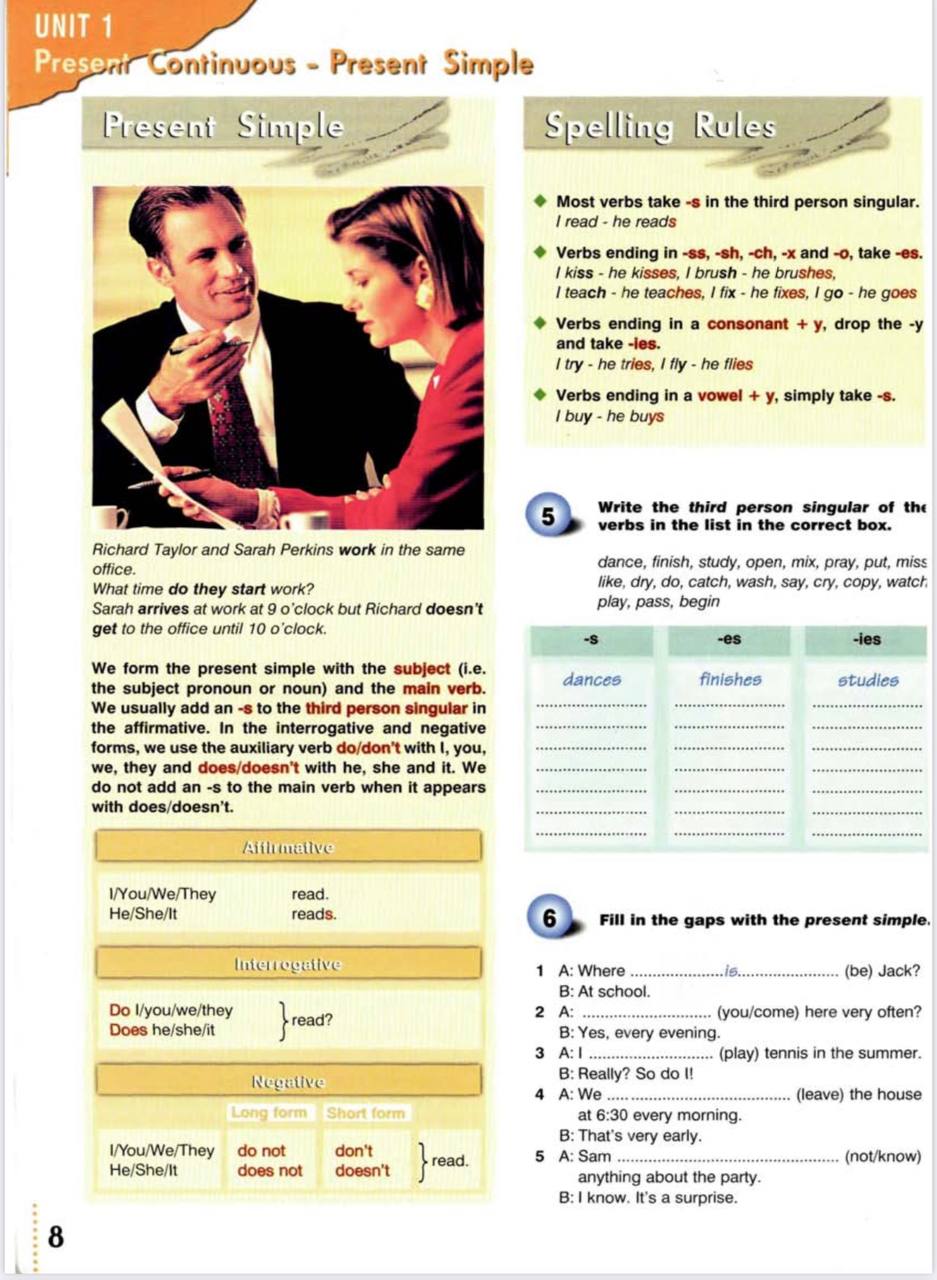 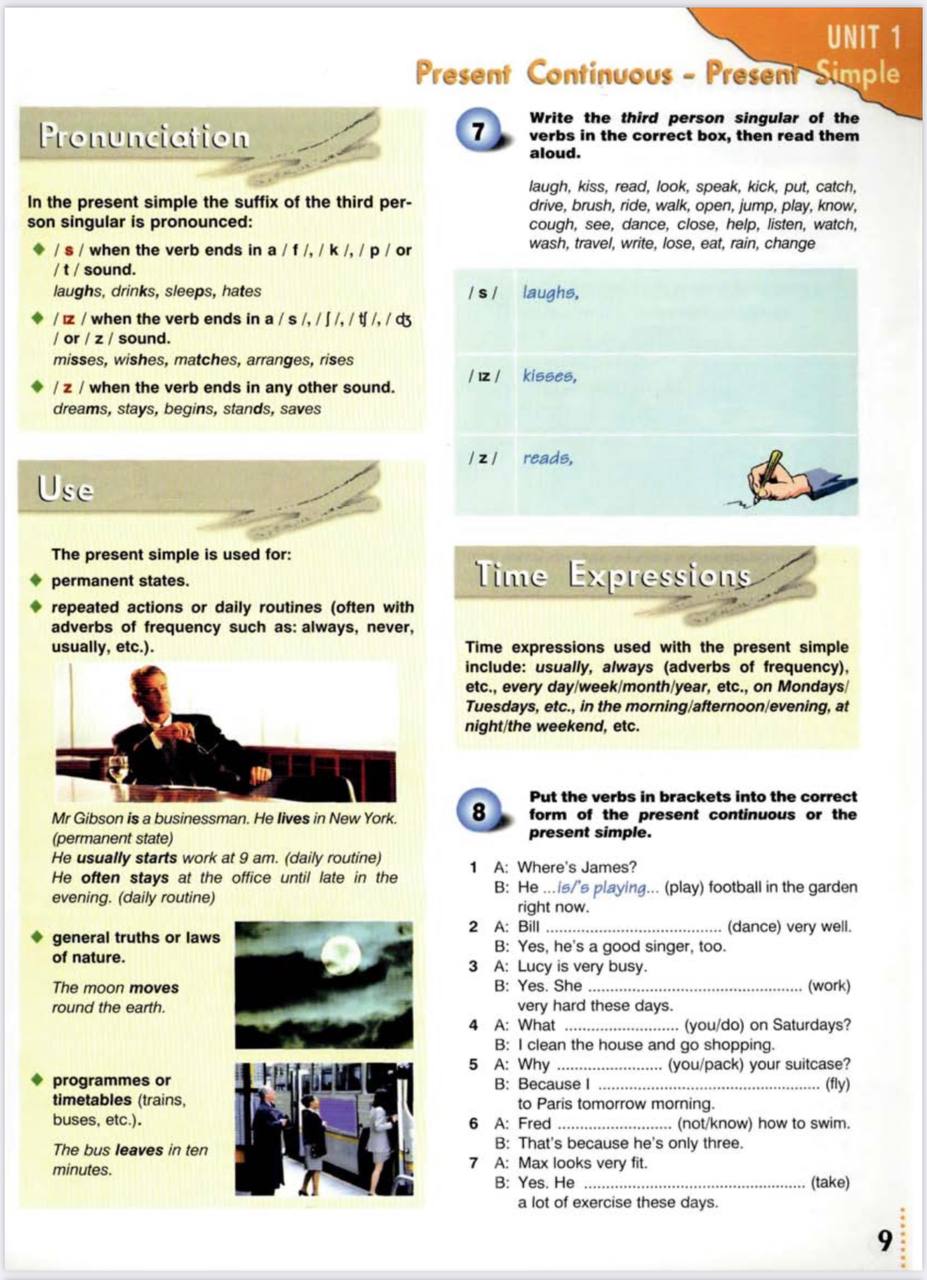 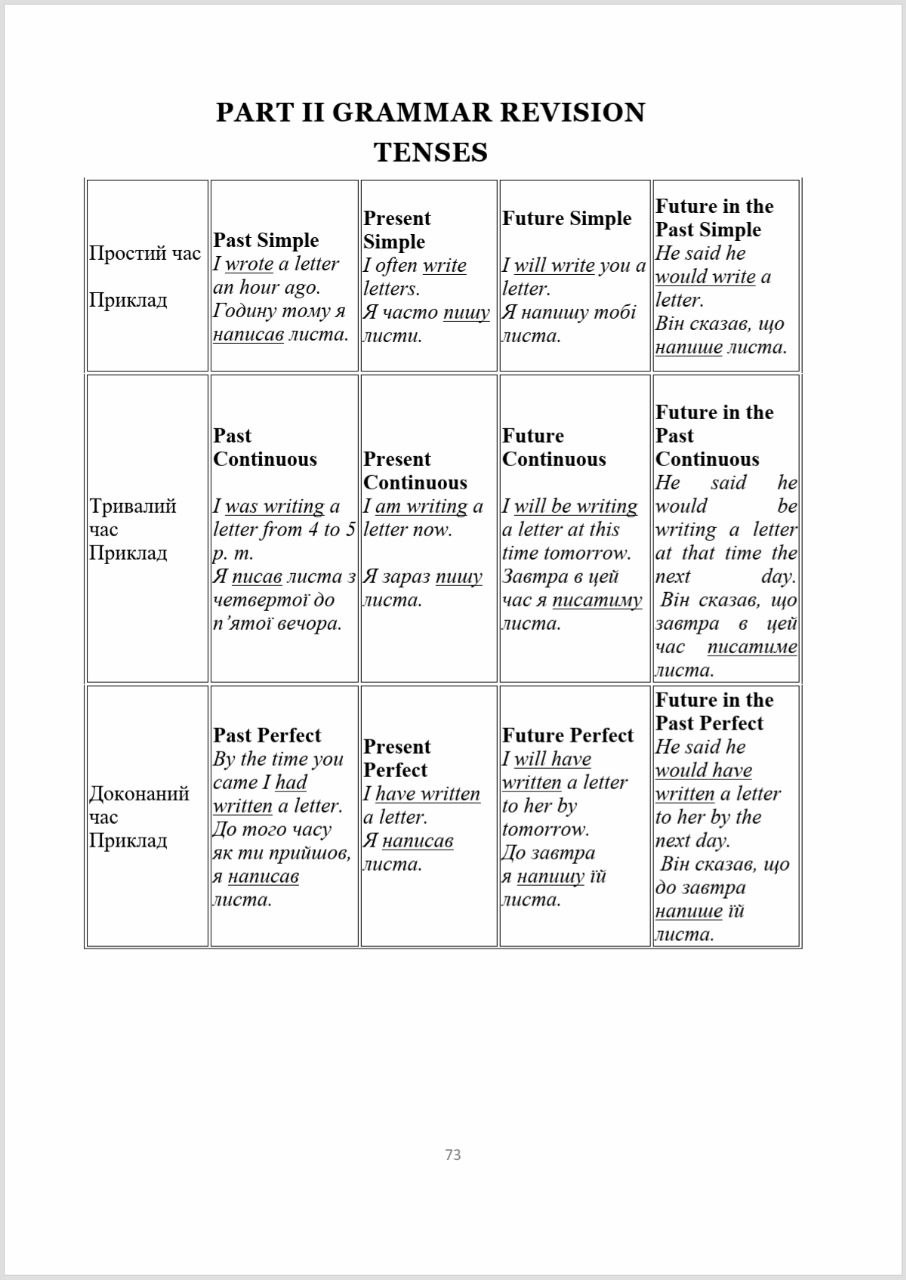 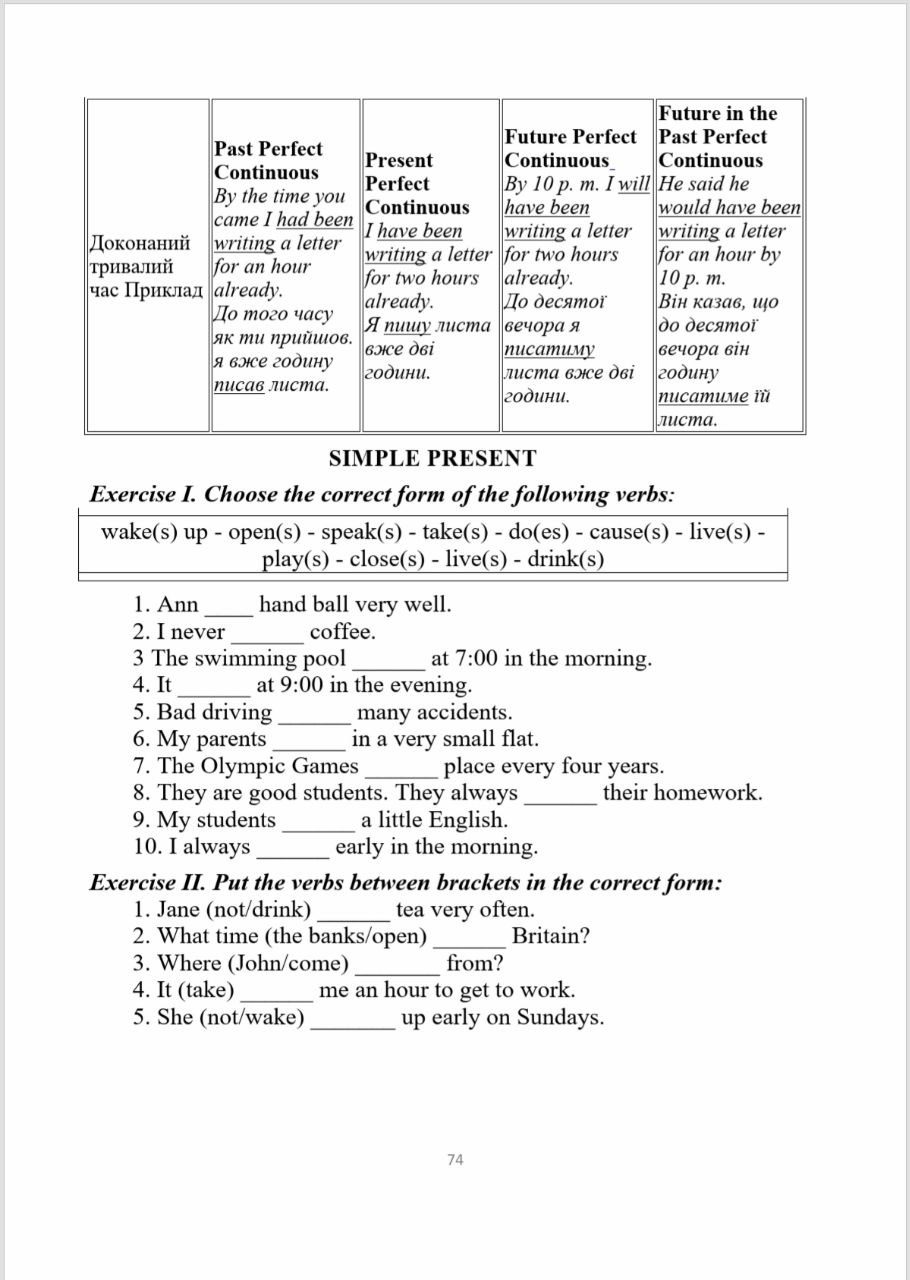 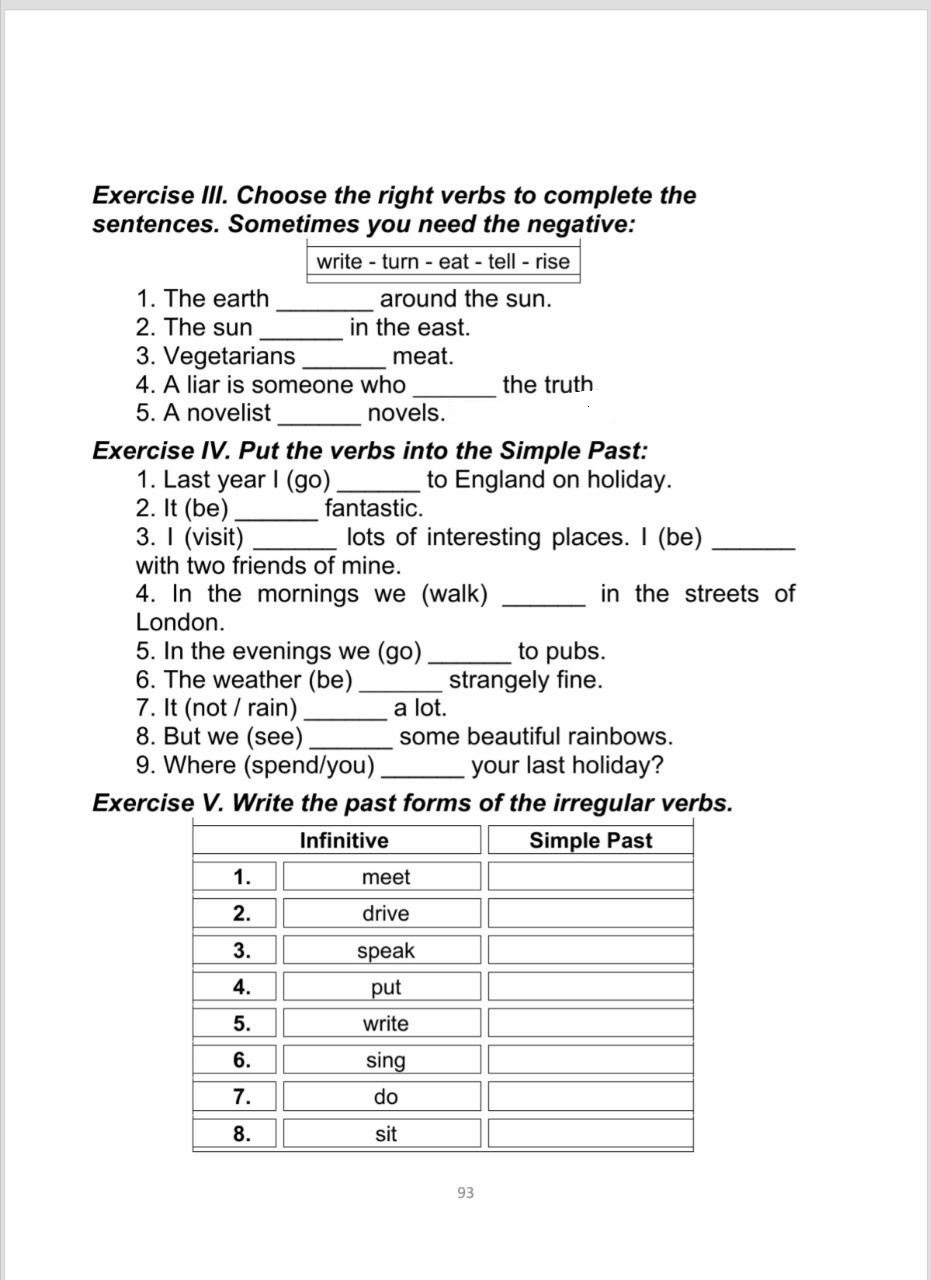 